Проект урока по теме «Сила трения. Трение в природе и технике»учителя физики  МБОУ «СОШ № 20» Антиповой Л.А.Предмет, класс: физика, 7класс.Тип урока: когнитивныйВид урока: комбинированный урокЦель урока: сформировать у учащихся понятие «сила трения»,показав связь данного материала с жизнью и на основе полученных данных продолжить формирование умений пользоваться приборами, анализировать и сравнивать результаты опытов.Планируемые результаты урока.Метапредметные: при работе в паре и группе составляют план выполнения заданий; работают по составленному плану;  проводят измерения, строят предположения об информации, необходимой для решения предметной задачи; записывают вывод; умеют отстаивать свою точку зрения, приводить аргументы.Предметные: усвоение нового понятия, применение полученных знаний для решения теоретических и практических задач по физике по теме «Сила трения». Оборудование: учебник: А.В.Пёрышкин «Физика7», оборудование для фронтальной работы, компьютер, карточки для групповой работы.Ход урокаЭтап мотивации к учебной деятельности.Этап мотивации к учебной деятельности.Деятельность учителяДеятельность учащихсяКогда за окном идёт пушистый снег возникает желание взять лыжи и выйти на улицу…Всем вам, ребята, приходилось кататься зимой на лыжах или санках. А вы не задумывались, почему при спуске с горы вы не продолжаете двигаться бесконечно, а останавливаетесь?  Что вам мешает катиться всё дальше и дальше? Почему шайба, движущаяся по льду, проходит большее расстояние, чем шайба, движущаяся по асфальту? (Слайд1)(Включение детей в учебную деятельность)Под действием силы трения скорость тела уменьшается и тело останавливается. Сила трения между шайбой и поверхностью асфальта больше, чем сила трения между поверхностью льда и той же шайбой. Поэтому тормозной путь будет разный.Методический комментарий. Активизация внимания, мотивация на деятельность и включение в нее детей.Методический комментарий. Активизация внимания, мотивация на деятельность и включение в нее детей.Этап актуализации знаний и пробного учебного действия.Этап актуализации знаний и пробного учебного действия.Деятельность учителяДеятельность учащихся -Давайте обратимся к учебнику. Каждый самостоятельно попытается раскрыть определения: явление трения, сила трения, виды трения, причины трения, изменение силы трения. На работу отводится 5-6минут.После послушаем ваши ответы-Представляю вам обзор слайдов, которые помогут вам закрепить ваши новые знания и  сравнить их с вашими ответами (Слайды 2-9) Самостоятельная работа учащихся с учебником п «Сила трения»-Взаимодействие, возникающее в месте соприкосновения тел и препятствующее их относительному движению, называют трением, а характеризующую это взаимодействие силу- силой трения.-Сила трения покоя препятствует относительному смещению соприкасающихся тел. Она растёт вместе с силой, стремящейся сдвинуть  тело с места.- Сила, возникающая при движении одного тела по поверхности другого и направленная в сторону, противоположную движению, называется силой трения скольжения.- Если тело катится по поверхности, то возникающее в месте их соприкосновения взаимодействие, называется силой трения.Методические комментарии. Стимулирование поиска вариантов ответов на основе уже имеющихся знаний – анализ, припоминания, обеспечение ситуации успеха для самых слабых учеников (познавательные, личностные УУД)Методические комментарии. Стимулирование поиска вариантов ответов на основе уже имеющихся знаний – анализ, припоминания, обеспечение ситуации успеха для самых слабых учеников (познавательные, личностные УУД) Этап постановки проблемы и выхода и выхода из нее. Этап постановки проблемы и выхода и выхода из нее.Деятельность учителяДеятельность учащихсяВот сколько интересного мы узнали о силе трения. Леонардо да Винчи в 1500 году исследовал зависимость силы трения от материала, из которого изготовлены тела, от величины нагрузки на эти тела, от степени гладкости или шероховатости их поверхности. (слайд10). Давайте разобьёмся на группы и выясним это, а потом сравним результаты нашего исследования с результатами Леонардо да Винчи.1группа: Сравнение сил трения скольжения, качения и веса тела. Приборы и материалы: динамометр, брусок деревянный, набор грузов, два круглых карандаша.Порядок выполнения работы предоставляется группе.Контрольные вопросы: какая сила больше – вес тела или максимальная сила трения покоя; максимальная сила трения покоя или трения скольжения; сила трения скольжения или сила трения качения?2группа: Изучение зависимости силы трения скольжения от рода трущихся поверхностей. Приборы и материалы: динамометр, брусок деревянный, набор грузов, лист бумаги, наждачная бумага, трибометр.Порядок выполнения работы предоставляется группе.Контрольные вопросы: 1.Зависит ли сила трения от шероховатостей поверхностей? 2. Зависит ли сила трения скольжения от рода трущихся поверхностей?Группа 3. Изучение зависимости силы трения скольжения от давления и независимости от площади трущихся поверхностей. Приборы и материалы: динамометр, брусок деревянный, набор грузов, трибометр.Контрольные вопросы: 1) Зависит ли сила трения скольжения от силы давления и как?2) Зависит ли сила трения скольжения от площади трущихся поверхностей при постоянной силе давления?-Леонардо да Винчи получил следующие результаты:(слайд 14)Совпадают ли результаты ваших экспериментов с его результатами?Ребята , а как вы думаете: трение полезно или вредно? Как можно облегчить движение по скользкой поверхности? Как уменьшить силу трения?  (слайды 16-19)Учащиеся получают карточки для групповой работыУчащиеся измерили вес бруска с двумя грузами при помощи динамометр. Положив брусок на стол с двумя грузами, привели его в движение с помощью динамометра- измерили максимальную силу трения покоя бруска по столу. Равномерно перемещая брусок с грузами по столу, измерили силу трения скольжения. Учащиеся, положив брусок с грузами на два круглых карандаша, перемещая его равномерно по столу, измерим силу трения качения. Записывают и сравнивают результаты. Отвечают на вопросы. 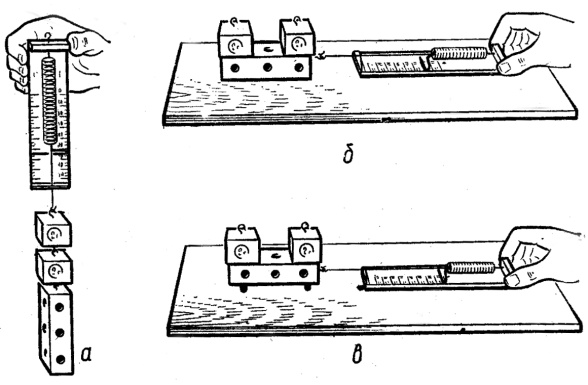 Учащиеся перемещают брусок с грузами равномерно при помощи динамометра по  а) по поверхности трибометра; б) по гладкой бумаге; в) по наждачной бумаге. Записывают результаты измерений  силы трения скольжения, делают вывод. Отвечают на контрольные вопросы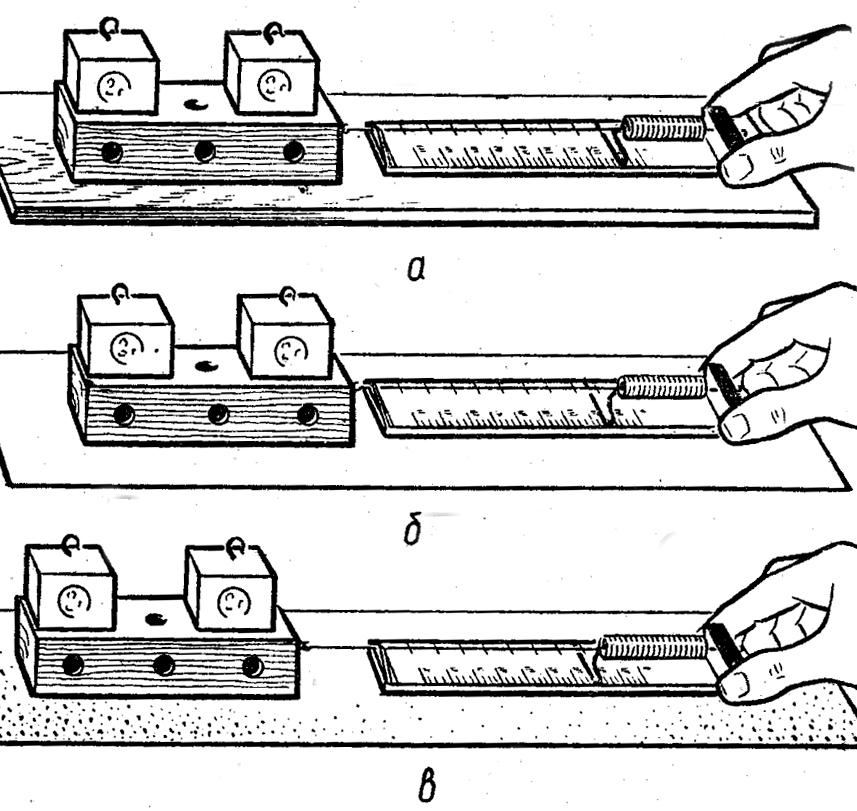 Учащиеся кладут на трибометр брусок большой гранью и груз – измеряют силу трения скольжения бруска, перемещая его равномерно  при помощи динамометра. Положив на брусок второй груз, уч-ся снова измеряют силу трения. Положив на трибометр брусок меньшей гранью с двумя грузами измеряют  силу трения скольжения. Проводят сравнительный анализ полученных результатов и отвечают на контр.вопросы. 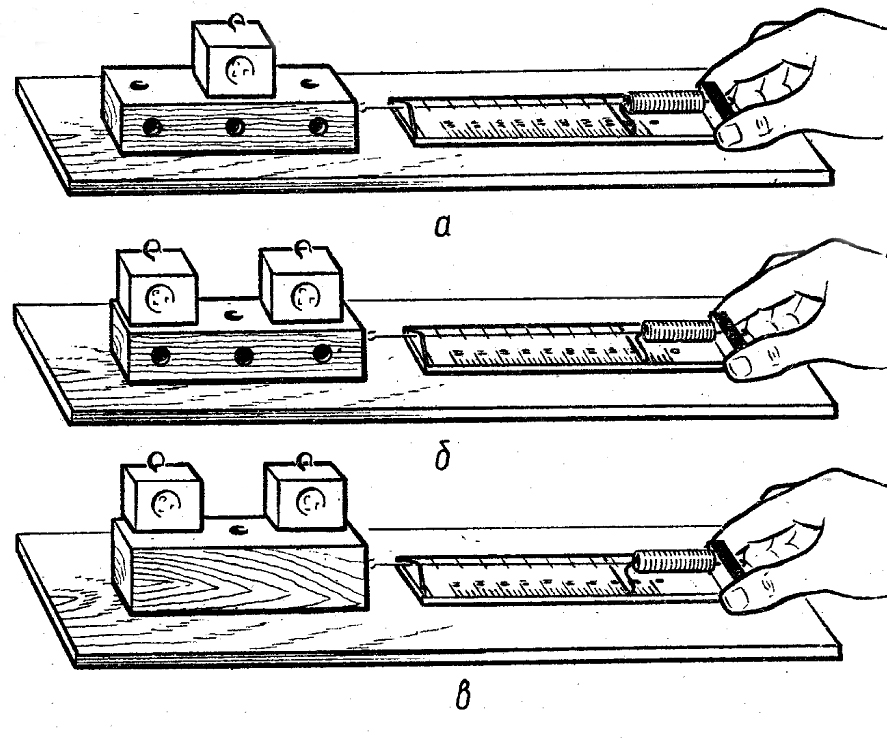 Каждая группа докладывает о проведённом эксперименте по следующему плану:Цель экспериментальной работыПорядок выполнения работыПолученные результаты, выводы (слайды 11-13)Сравнивают с эталоном.Ответы учащихся: усилить - увеличить шероховатость поверхностей и увеличить нагрузку; ослабить – использовать смазку, подшипнике: шариковые и роликовые..Методический комментарий.         Дети рассуждают об объекте, анализируют объекты, воспринимают информацию на слух, подвергают сомнению (познавательные УУД), осуществляют контроль и самоконтроль, вносят коррективы в свои действия (регулятивные УУД), ориентируются на понимание причин успеха, проявляют интерес к новому материалу (личностные УУД), формулируют собственное мнение, учатся владеть монологической речью, контролируют действия партнера (коммуникативные УУД).Учитель организует многократную смену деятельности учеников, включение в тесные взаимосвязи нового знания и уже имеющихся новых знанийМетодический комментарий.         Дети рассуждают об объекте, анализируют объекты, воспринимают информацию на слух, подвергают сомнению (познавательные УУД), осуществляют контроль и самоконтроль, вносят коррективы в свои действия (регулятивные УУД), ориентируются на понимание причин успеха, проявляют интерес к новому материалу (личностные УУД), формулируют собственное мнение, учатся владеть монологической речью, контролируют действия партнера (коммуникативные УУД).Учитель организует многократную смену деятельности учеников, включение в тесные взаимосвязи нового знания и уже имеющихся новых знанийФизкультминуткаФизкультминуткаДеятельность учителяДеятельность учащихсяУчитель запускает на выполнение программу по физкульминутке.Ученики выполняют упражненияЭтап самостоятельной работы с взаимопроверкой по эталону.Этап самостоятельной работы с взаимопроверкой по эталону.Деятельность учителяДеятельность учащихся - Предлагаю выполнить самостоятельную работу с последующей взаимопроверкой. Слайды с вопрсами предлагаются на доске (слайды 20,21  . Какая сила не позволяет сдвинуть с места тяжелый шкаф?    1) сила трения скольжения;  2) сила трения покоя;         3) сила тяжести2. Парашютист, масса которого 70 кг, равномерно опускается. Чему равна сила сопротивления воздуха?    1) 700 Н;  2) 0 Н;  3) 70 Н3. При смазке трущихся поверхностей сила трения …    1) не изменяется; 2) увеличивается; 3) уменьшается4. Как направлена сила трения, когда брусок движется по столу вправо?    1) вправо;  2) влево,  3) вертикально вниз5. В гололед тротуары посыпают песком. При этом трение подошв обуви о лед …    1) не изменяется;   2) уменьшается;  3) увеличивается6. На каком из рисунков правильно изображены силы, сопровождающие движение деревянного бруска? 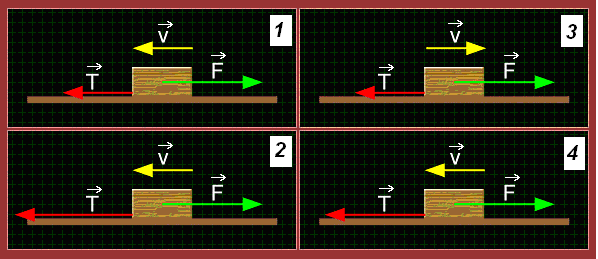 Дети выполняют самостоятельную работу.Учащиеся выполняют работу  с последующей взаимопроверкой (работа в парах)1 (сила трения покоя)2 (700 Н)3 (уменьшается)2 (влево)3 (увеличивается)3Оценивают работы друг друга, сверяя с правильными (слайд 22)Методические комментарии. На этом этапе ученик планирует свои действия, осуществляет пошаговый и итоговый контроль, владеет общими приемами решения задач (регулятивные УУД).Формулирует собственное мнение и позицию, контролирует действия партнера, строит рассуждения (коммуникативные УУД).Выполнение этого задания организуется в парах, что позволяет слабым учащимся не испытывать страха проверки и неудачи, в случае затруднения получить необходимую помощь и выполнить задание.Методические комментарии. На этом этапе ученик планирует свои действия, осуществляет пошаговый и итоговый контроль, владеет общими приемами решения задач (регулятивные УУД).Формулирует собственное мнение и позицию, контролирует действия партнера, строит рассуждения (коммуникативные УУД).Выполнение этого задания организуется в парах, что позволяет слабым учащимся не испытывать страха проверки и неудачи, в случае затруднения получить необходимую помощь и выполнить задание.Этап домашнего задания Этап домашнего задания Деятельность учителяДеятельность учащихсяПараграф «Сила трения. Сила трения в природе и технике».Творческое задание: напишите сочинение на эту тему (в прозе или стихах) .(слайд 22)Записывают домашнее заданиеМетодические комментарии. Домашнее задание показывает заинтересованность детей результатами работы каждого.Методические комментарии. Домашнее задание показывает заинтересованность детей результатами работы каждого.Интеллектуальная и эмоциональная рефлексия учебной деятельностиМетодические комментарии.Подведение итога урока позволяет ученикам произвести самооценку деятельности.Интеллектуальная и эмоциональная рефлексия учебной деятельностиМетодические комментарии.Подведение итога урока позволяет ученикам произвести самооценку деятельности.